Student Assessment Sheet – Lines, Angles and Shapes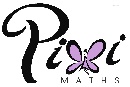 ObjectiveBefore teachingBefore teachingBefore teachingBefore teachingDate of lesson/sAfter teachingAfter teachingAfter teachingAfter teachingObjectiveLimitedDevelopingSecureExtendingDate of lesson/sLimitedDevelopingSecureExtendingRecognize acute, obtuse and reflex angles.Understand the terms ‘parallel’ and ‘perpendicular’Know angles around a point add up to 360°Know angles on a straight line and angles in a triangle add up to 180°Solve problems involving corresponding, alternate and supplementary anglesCalculate interior and exterior angles of a regular polygonRecognise tangents, arcs, sectors and segments of circlesUse the conditions for congruent triangles in formal geometrical proofsUse the tangent/radius properties of a circleApply circle theorems